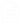 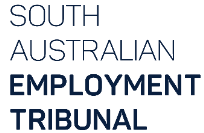 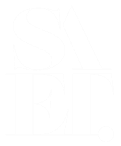 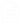 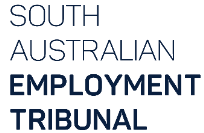 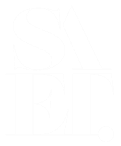 About this formThis is the approved form to object to the registration of an association or the alteration of the association’s rules under s121 or s133 of the Fair Work Act 1994.This form must be lodged in the SAET Registry within 21 days after the publication of the notice required by section 120(2)(a) or s132(2)(a) of the Fair Work Act 1994.In accordance with Rule 131(4), within 7 days after a notice of objection is lodged with SAET, the objector shall serve a copy of the notice on the applicant association.EXISTING CASE DETAILSProvide details of the case that this application relates to.SAET Case number	Name of applicant association or proposed association to which this notice of objection relatesObjector Details
Contact Details
NOTICE OF OBJECTIONType of objectionThis notice of objection is to the registration of:a Locally based association (under Chapter 4, Part 2 of the Fair Work Act 2014)a Federally based association (under Chapter 4, Part 3 of the Fair Work Act 2014)an alteration to an association rulesAn objection must be accompanied by a written statement setting out briefly the facts upon which the objector relies in respect of each ground of objection.South Australian Employment TribunalFrom P70 – Notice of Objection (Associations)Grounds for objection1.	…Particulars for grounds for objection1.	…LODGING YOUR COMPLETED FORMIn accordance with Rule 131(4), within 7 days after a notice of objection is lodged with SAET, the objector shall serve a copy of the notice on the applicant association.Name of person lodging the application	DateTo lodge your completed form and any supporting attachments:Save the form and any supporting attachments to your computer (Note – SAET does not require a signed version so there is no need to print and scan)Lodge the form and any supporting attachments:Online at www.saet.sa.gov.au/existingcase (preferred); orBy email to saet@sa.gov.auObjector is an:Objector is an:☐  Individual☐  Individual☐  Organisation – specifyOrganisation legal name☐  Organisation – specify☐  Organisation – specifyOrganisation trading name☐  Organisation – specifyTitleGiven nameGiven nameGiven nameGiven nameGiven nameGiven nameOther given namesOther given namesOther given namesOther given namesOther given namesFamily nameFamily nameFamily nameJob titleJob titleJob titleJob titleJob titleJob titleJob titleJob titleJob titleJob titleUnit numberUnit numberStreet numberStreet numberStreet numberStreet name / PO BoxStreet name / PO BoxStreet name / PO BoxStreet name / PO BoxStreet name / PO BoxStreet type (eg Street, Road, Drive)Street type (eg Street, Road, Drive)Street type (eg Street, Road, Drive)Street type (eg Street, Road, Drive)Street type (eg Street, Road, Drive)SuburbSuburbSuburbSuburbSuburbSuburbSuburbSuburbSuburbSuburbStateStateStateStateStatePostcodePhonePhonePhonePhoneMobileMobileMobileMobileMobileEmail (if provided, correspondence will be emailed)Email (if provided, correspondence will be emailed)Email (if provided, correspondence will be emailed)Email (if provided, correspondence will be emailed)Email (if provided, correspondence will be emailed)Email (if provided, correspondence will be emailed)Email (if provided, correspondence will be emailed)